Publicado en Madrid el 25/09/2018 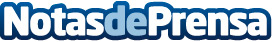 'Supper clubs': la tendencia nocturna que arrasa en la capital llega a la costaCafé Saigón abre sus puertas en Sancti Petri ofreciendo un plan donde la fiesta empieza justo después de cenar Datos de contacto:MiriamNota de prensa publicada en: https://www.notasdeprensa.es/supper-clubs-la-tendencia-nocturna-que-arrasa Categorias: Gastronomía Andalucia Entretenimiento Turismo Restauración http://www.notasdeprensa.es